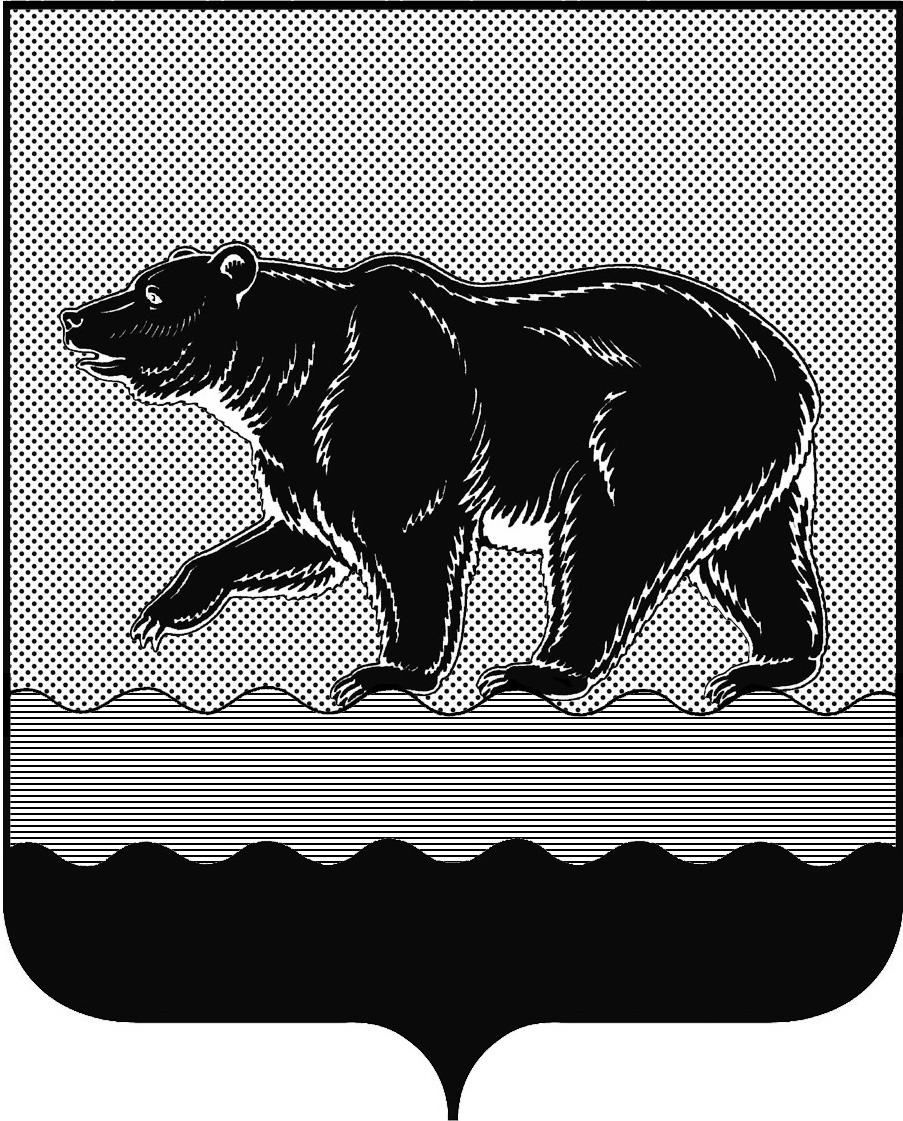 СЧЁТНАЯ ПАЛАТАГОРОДА НЕФТЕЮГАНСКА16 микрорайон, 23 дом, помещение 97, г. Нефтеюганск, 
Ханты-Мансийский автономный округ - Югра (Тюменская область), 628310  тел./факс (3463) 20-30-55, 20-30-63 E-mail: sp-ugansk@mail.ru www.admaugansk.ru Заключение на проект изменений в муниципальную программу города Нефтеюганска «Профилактика терроризма в городе Нефтеюганске»Счётная палата города Нефтеюганска на основании статьи 157 Бюджетного кодекса Российской Федерации, Положения о Счётной палате города Нефтеюганска, утверждённого решением Думы города Нефтеюганска от 27.09.2011 № 115-V, рассмотрев проект изменений муниципальной программы города Нефтеюганска «Профилактика терроризма в городе Нефтеюганске» (далее по тексту – проект изменений, муниципальная программа), сообщает следующее:1. При проведении экспертно-аналитического мероприятия учитывалось наличие экспертизы проекта изменений:1.1. Департамента финансов администрации города Нефтеюганска на предмет соответствия проекта изменений бюджетному законодательству Российской Федерации и возможности финансового обеспечения его реализации из бюджета города Нефтеюганска.1.2. Департамента экономического развития администрации города Нефтеюганска на предмет соответствия:	- проекта изменений Порядку принятия решения о разработке муниципальных программ города Нефтеюганска, их формирования, утверждения и реализации, утверждённому постановлением администрации города Нефтеюганска от 18.04.2019 № 77-нп «О модельной муниципальной программе города Нефтеюганска, порядке принятия решения о разработке муниципальных программ города Нефтеюганска, их формирования, утверждения и реализации» (далее по тексту – Порядок от 18.04.2019 № 77-нп):	- программных мероприятий целям муниципальной программы;	- сроков реализации муниципальной программы задачам;	- целевых показателей, характеризующих результаты реализации муниципальной программы, показателям экономической, бюджетной и социальной эффективности;	- требованиям, установленным нормативными правовыми актами в сфере управления проектной деятельностью.Предоставленный проект изменений соответствует Порядку от 18.04.2019 № 77-нп.3. Проектом изменений планируется:3.1. Внести изменения в таблицы 2, 4 муниципальной программы.3.2. В таблице 2 «Перечень основных мероприятий муниципальной программы» по соисполнителю муниципальной программы комитету культуры и туризма администрации города Нефтеюганска по основному мероприятию:* 2.1 «Организация повышения квалификации по вопросам профилактики терроризма для муниципальных служащих и работников муниципальных учреждений» уменьшить средства местного бюджета на сумму 16,510 тыс. рублей;* 3.1 «Повышение уровня антитеррористической защищённости муниципальных объектов» увеличить средства местного бюджета на сумму 16,510 тыс. рублей.В рамках указанного мероприятия планируется приобретение камеры видеонаблюдения на сумму 23,028 тыс. рублей (с учётом монтажа) для МБУК «Центр национальных культур», в том числе за счёт перераспределения бюджетных ассигнований с мероприятия 2.1 муниципальной программы в сумме 16,510 тыс. рублей и экономии в сумме 6,518 тыс. рублей с приобретения источника бесперебойного питания и арочного металлодетектора для НГ МАУК «Музейный комплекс».4. Финансовые показатели, содержащиеся в проекте изменений, соответствуют расчётам, предоставленным на экспертизу.		По итогам проведения финансово-экономической экспертизы замечания и рекомендации отсутствуют, предлагаем направить проект изменений на утверждение. Председатель				                                                      С.А. Гичкина Исполнитель:инспектор инспекторского отдела № 1Счётной палаты города НефтеюганскаБатаева Лариса Николаевнател. 8 (3463) 20-30-63Исх.СП-507-0 от 01.12.2020